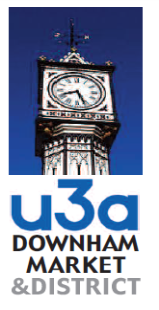 Environmental PolicyStatementThis policy has been drawn up by Downham Market & District u3a to introduce environmental guidelines in order to make a positive contribution to sustainability and the environment, and also to help mitigate climate change. Given the widespread concern amongst u3a members and wider society about climate change, we encourage groups within the Downham Market & District u3a to reflect on the way their activities may impact on the climate change, biodiversity loss and the environment. Aims of this policyThe aims of this policy are:  To ensure our u3a is run in a way that actively aims to limit its impact on the environment.For members to take opportunities to inform themselves about environmental issues and the ways in which human activities contribute to waste, pollution and global warming.For members to consider ways in which they can minimise their own adverse impact on the environment.Rationale . More specifically, the measures listed below can help our u3a toaddress the concerns of members and wider society with regard to environmental issuesencourage communication and dialogue on environmental issues within our u3aencourage a culture of awareness and a sense of responsibility within the membership with respect to sustainability and environmental issues provide information to members on how they might reduce their adverse impact on the environmentminimise the environmental impact of organised u3a activitiesPractical MeasuresThe following are suggestions to raise awareness and to minimise environmental impact. Please note that committee members and groups leaders have an important part to play in supporting these measures during the activities of the Downham Market & District u3a. Consider appointing one member as an Environmental Officer to monitor environmental issues arising within the u3a.Arrange speakers on environmental topics for some monthly meetings.Wherever possible incorporate environmental concerns into planning and decision making.Consider the impact of activities which take place outside, in natural ecosystems e.g. walking and nature groups and how trips and holidays could be made more sustainable.Encourage the formation of climate and environmental groups within the u3a.Check whether venues operate environmentally responsible policies such as using local suppliers, and encourage them to do so.Ensure as far as possible that refreshments are served in an environmentally friendly manner e.g. using crockery rather than disposable cups and plates. Minimise waste and encourage reuse and recycling. Encourage travel to meetings and events by walking, car sharing and public transport where available.Conduct a survey of members to seek their views on climate and the environment and suggestions for measures which might be taken by our u3a.Make this policy available on our website and draw our members’ attention to it. Encourage dialogue on climate change issues with the wider population including e.g. younger people. DefinitionsEnvironmental issues: These are the often negative effects of human activity on the natural world, including climate change, pollution, drought and biodiversity loss. Environmental protection is the practice of working to slow, halt or reverse this. Climate Change: The UN defines climate change as referring to long-term shifts in temperatures and weather patterns. These shifts may be natural, but since the 1800s,this is primarily due humans burning fossil fuels. A Climate Emergency declaration: (or declaring a climate emergency) is an action taken by governments and scientists to acknowledge humanity is in a climate emergency. Further readingThe Climate Coalition is a UK’s largest group of people dedicated to action against climate change: www.theclimatecoalition.org. The Climate Change and Environment Subject Adviser, Frances Halliday and can be reached at: https://www.u3a.org.uk/learning/subjects/climate-change. You can find out about the u3a Climate Change Network, led by Frances, here: https://www.u3asites.org.uk/climate-change/welcome. Climate Change Committee An independent organisation, established as part of the 2008 Climate Change Act, it reports regularly to the UK parliament, and the devolved governments on progress in tackling climate change. It is also acts as an independent advisor on the impact of climate change on all aspects of living in the UK:  https://www.theccc.org.uk. The IPCC (Intergovernmental Panel on Climate Change) is the United Nations body for assessing the science related to climate change. It prepares comprehensive reports on climate change, its impacts and future risks, and options for reducing the rate at which climate change is taking place: https://www.ipcc.ch/.  Local Government will have policies related to the environment. https://www.local.gov.uk/about/what-local-government and we encourage you to research what they are doing in your area. The Wildlife Trusts are a grassroots movement where members and volunteers work together with local Wildlife Trust to make their local area wilder and make nature part of life https://www.wildlifetrusts.org/.